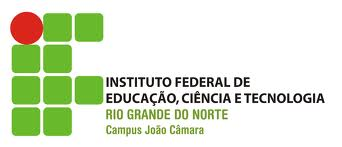 COORDENAÇÃO DE EXTENSÃOSupervisor ou Coordenador do Curso: __________________________________________________________________________________Instituição: _________________________________________________________________________________________________________Orientador: ________________________________________________________________________________________________________Aluno participante da Prática Profissional: ______________________________________________________________________________MÊS/ANO: (Período: __/ ___/ ___ a ___/ ___/___)Avaliação de DesempenhoPONTUAÇÃO: de  10 para todos os itens.                                                                                                                            _______________, ____ de ______________ de ______.                                  ________________________________Assinatura do Supervisor/Coordenador do Curso________________________________Assinatura do OrientadorOBSERVAÇÕES ____________________________________________________________________________________________________________________________________________________________________________________________________________________________________________________________________________________________________________________________________________________________________________________________________________________________________________________________________________________________________________________________________________________________________________________________________INDICADORESAVALIAÇÃO DO SUPERVISOR AVALIAÇÃO DO ORIENTADORMÉDIA GERAL PontualidadeAssiduidadeIniciativaOrganizaçãoEnvolvimento e ComprometimentoDomínio de conhecimento técnicoPostura ÉticaRelacionamento interpessoalEficácia das idéias propostasQualidade/riqueza da intervenção realizadaMédia por avaliador